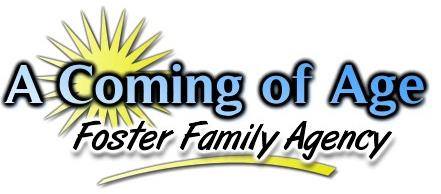 “Facing the challenges of daily life each and every day......forever struggling, forever maturing, working hard, to one day say, ‘I did it! I made it! I have finally come of age!’"Intake Statistics for April 2018During the month of April, our agency saw a slight increase in those pre-teenage youth ages 9-11 who were referred to our agency for placement.  However, there were still more children ages 0-4 who were referred to the agency over all other age ranges.  This only goes to demonstrate that young children continue to enter into foster care in larger numbers, but other age children still need loving families to care for them and make sure that their needs are met.  During this particular month, there were a total of 163 youth referred to the agency from both Riverside and San Bernardino Counties.  The numbers identified in parenthesis represent the total number of actual calls received for that particular age group.  Thus, there were a total of 49 calls for children 0-4 years of age during this particular month.A breakdown of the various ethnicities of those children being referred to placement is identified below.During the month of April, there were more Caucasian children referred to placement as compared to other ethnic backgrounds of children.  During this particular year thus far, we have seen where African American, Hispanic and Caucasian children have all tended to be the ethnicities that were referred the most in each particular month of this year thus far.  When considering the issue of gender, the chart below provides a general overview for this month as to what the gender breakdown looked like this month.This month saw a significant decrease in the number of females as compared to the previous month.  Traditionally, it has been noticed that females tend to be referred in higher numbers, however this will continue to be monitored closely each month.  This month also saw two transgender youth referred to the agency with one youth being placed into a home within our agency.  One final observation to consider is the differences in the languages spoken by those youths who are being referred to our agency for placements.  To consider this, the agency looked at the total number of youth who were referred for placement in the month and identified which youth were classified by the County as English only speakers, Spanish only speakers, Bilingual, or in some cases “Unknown” due to the County not stating a language spoken by the child.  The graph below provided the results.During the month of April, there were no Spanish only speaking children referred to placement.  All of the other children referred to placement were English speaking or identified as unknown due to the County not specifying a particular language spoken by the child.  In regards to infants, the County will consider the spoken language of the parents to identify what language they speak.  This information is used to calculate the language spoken by infants as well.  Resource Parents or applicants who are Spanish only speakers need to understand this as placements may take considerably much longer if the primary caretaker only speaks Spanish as CPS will want to know that the child and caretaker can communicate with one another.